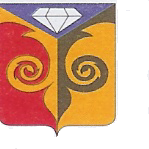 АДМИНИСТРАЦИЯ ЗЛОКАЗОВСКОГО СЕЛЬСКОГО ПОСЕЛЕНИЯКУСИНСКОГО МУНИЦИПАЛЬНОГО РАЙОНА Челябинской областиПОСТАНОВЛЕНИЕ09 января 2023 г.  №  1                                                               с. ЗлоказовоО внесении изменений в Постановление АдминистрацииЗлоказовского сельского поселения от 30.12.2020 года № 35 «Об утверждении   муниципальной целевой программы по обеспечению первичных мер пожарной безопасности   на территории Злоказовского сельского поселения на 2021-2023 г» Во исполнение ст. 6 п.4, ст. 63 п. 2,3 Федерального закона от 2.07.2008 г№ 123-ФЗ «Технический регламент о требованиях пожарной безопасности».ст. 19 Федерального закона от 21.12. 1994 г. № 69-ФЗ «О пожарной безопасности» в целях обеспечения первичных мер пожарной безопасности на территории Злоказовского сельского поселенияПОСТАНОВЛЯЮ: 1.  Внести изменение в приложение № 1 «Мероприятия муниципальной программы» к Постановлению Администрации Злоказовского сельского поселения от 30.12.2020 года № 35 «Об  утверждении   муниципальной целевой программы по обеспечению первичных мер пожарной безопасности на территории Злоказовского сельского поселения на 2021-2023г» (с изменениями от 01.11.2022 г. № 20) изложив приложение № 1 в новой редакции (Приложение). 2.  Контроль за исполнением настоящего постановления оставляю за собой.Глава Злоказовскогосельского поселения                                                      В.В.Устюгов